Residential Landscape Architects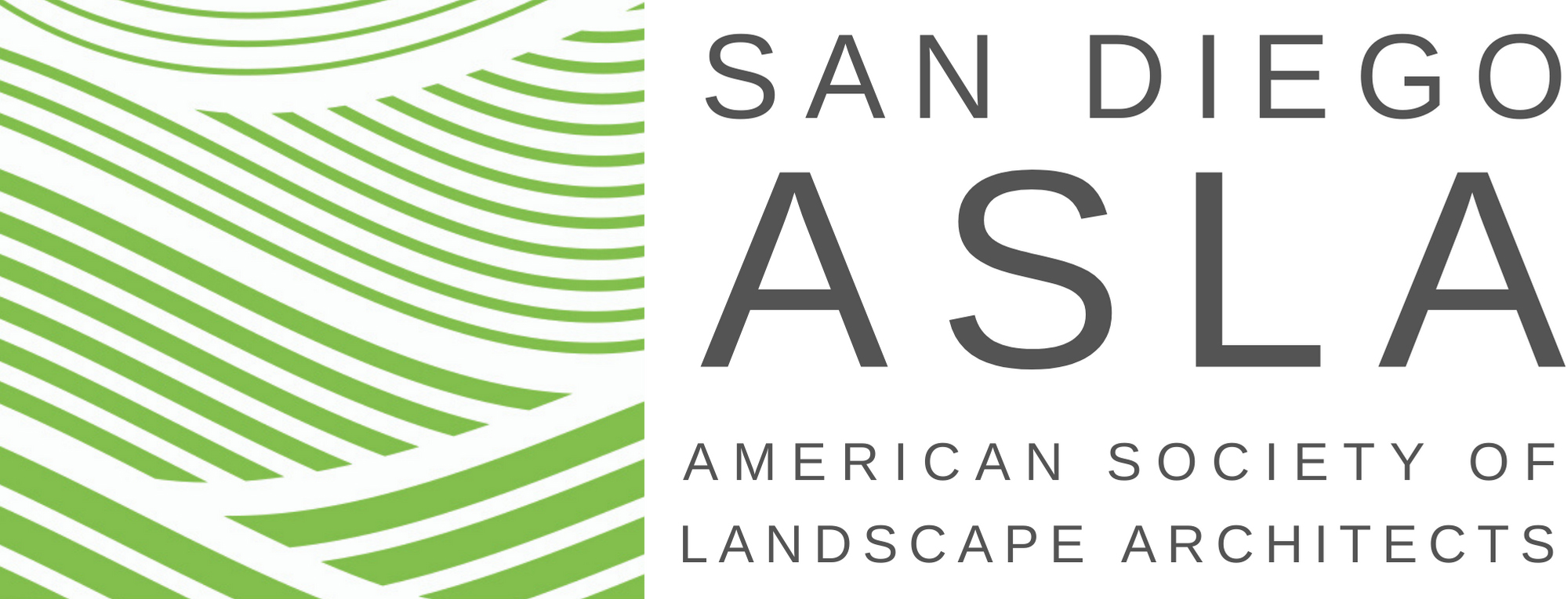 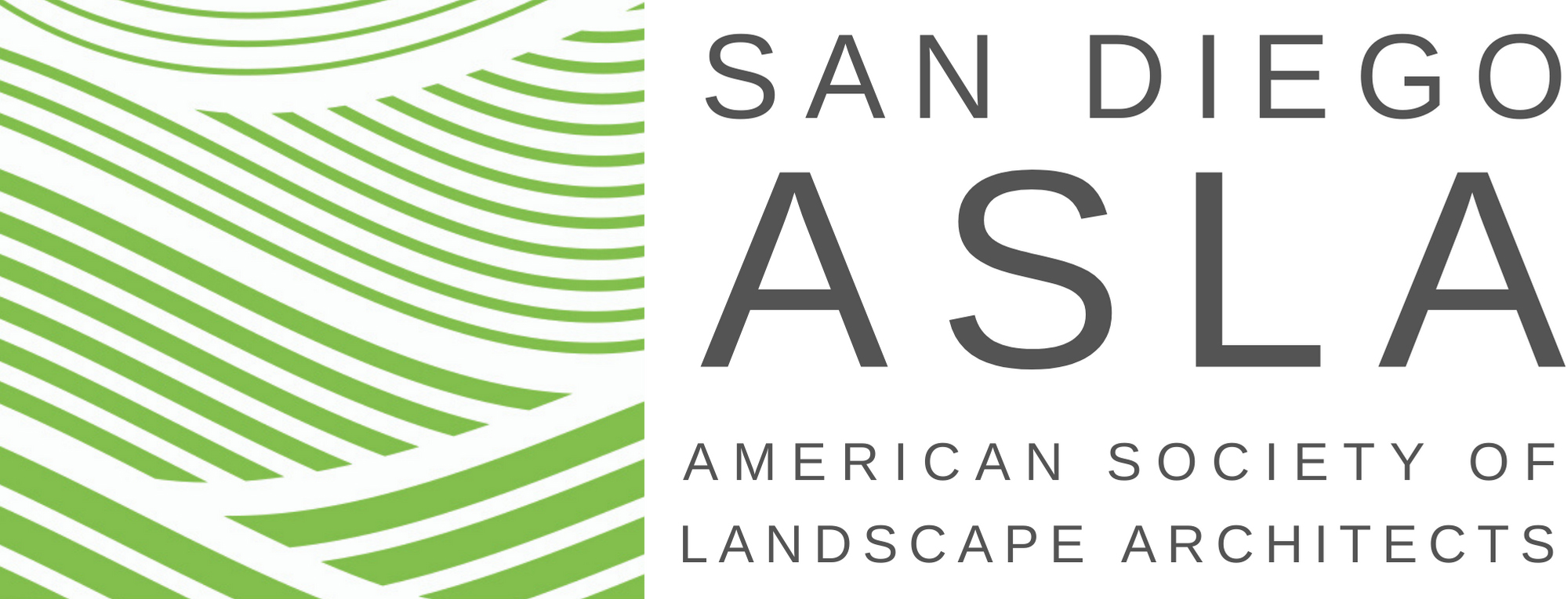 Check License Status at www.latc.ca.gov	Rev 6.24Construction BudgetConstruction BudgetUnder$15,000Under$15,000$15,000 -$30,000$30,000 -$50,000$50,000 -$100,000Over$100,000Benoit Exterior Design, CarlsbadBenoit Exterior Design, CarlsbadPrincipal: Cynthia Benoit, ASLA, PLAPrincipal: Cynthia Benoit, ASLA, PLAContact: (760) 448-5272Contact: (760) 448-5272Lynn E. Brown-Reynolds, El CajonLynn E. Brown-Reynolds, El CajonPrincipal: Lynn Brown-Reynolds, ASLA Emeritus, PLA, RetiredPrincipal: Lynn Brown-Reynolds, ASLA Emeritus, PLA, RetiredContact: (760) 716-6763Contact: (760) 716-6763Carson Douglas Landscape Architecture, San DiegoCarson Douglas Landscape Architecture, San DiegoPrincipal: Michael Brennan, ASLA, PLAPrincipal: Michael Brennan, ASLA, PLAContact: (619) 995-1306Contact: (619) 995-1306ENVIRONS, San DiegoENVIRONS, San DiegoPrincipal: Marty Schmidt, ASLA, PLAPrincipal: Marty Schmidt, ASLA, PLAContact: (619) 232-7007Contact: (619) 232-7007Garbini & Garbini Landscape Architecture, San DiegoGarbini & Garbini Landscape Architecture, San DiegoPrincipal: Richard Garbini, ASLA, PLAPrincipal: Richard Garbini, ASLA, PLAContact: (619) 232-4747Contact: (619) 232-4747Grounded Landscape Architecture + Plng, Solana BeachGrounded Landscape Architecture + Plng, Solana BeachPrincipal: Richard Risner, ASLA, PLAPrincipal: Richard Risner, ASLA, PLAContact: (760) 518-7106Contact: (760) 518-7106InSite Landscape Architecture, Inc, San DiegoInSite Landscape Architecture, Inc, San DiegoPrincipal: Tim Jachlewski, ASLA, PLAPrincipal: Tim Jachlewski, ASLA, PLAContact: (619) 795-7603Contact: (619) 795-7603JPBLA, Inc, EncinitasJPBLA, Inc, EncinitasPrincipal: Jim (James) Benedetti, ASLA, PLAPrincipal: Jim (James) Benedetti, ASLA, PLAContact: (760) 479-0644Contact: (760) 479-0644Livingston Associates, San DiegoLivingston Associates, San DiegoPrincipal: Doug Livingston, ASLAPrincipal: Doug Livingston, ASLAContact: (619) 583-4166Contact: (619) 583-4166Lost West, CarlsbadLost West, CarlsbadPrincipal: Robert V. Mekjian, ASLA, PLAPrincipal: Robert V. Mekjian, ASLA, PLAContact: (760) 533-7338Contact: (760) 533-7338Marcie Harris Landscape Architecture, San DiegoMarcie Harris Landscape Architecture, San DiegoPrincipal: Marcie Harris, ASLA, PLAPrincipal: Marcie Harris, ASLA, PLAContact: (619) 688-0637Contact: (619) 688-0637MLA Design Studio, San DiegoPrincipal: Caroline Lee, ASLA, PLAContact: (619) 287-3854Whitehouse Design, Inc., OceansidePrincipal: Ed Whitehouse, FASLA, PLAContact: (760) 672-2816Wynn-Smith Landscape Architecture, Inc., PowayPrincipal: Tim Smith, ASLA, PLAContact: (858) 513-0030Zinnia Design, San DiegoPrincipal: Katie Seidenwurm, ASLA, PLAContact: (858) 7054975